Anmeldeformular zur 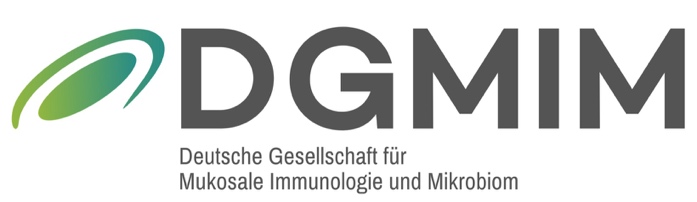 Fortbildungsveranstaltung der DGMIM e. V.„Microbes and More“ – Mikrobiota Meeting Wuppertal 2021Datum: 	13. November 2021 Uhrzeit: 	8:00 – 14:30 Uhr Bitte füllen Sie Ihre persönlichen Daten aus Bitte füllen Sie Ihre persönlichen Daten aus ::Institution:Ich bin… Zutreffendes bitte ankreuzen  Mitglied der DGMIM e.V.  Kein Mitglied der DGMIM e.V. Nehmen Sie vor Ort oder Online (via Zoom) teil? Bitte Zutreffendes ankreuzen Nehmen Sie vor Ort oder Online (via Zoom) teil? Bitte Zutreffendes ankreuzen   vor Ort   OnlineVeranstaltungsort: Historische Stadthalle WuppertalFür die Teilnahme in Präsenz gilt die 2G-Regelung. Bitte kreuzen Sie Entsprechendes an*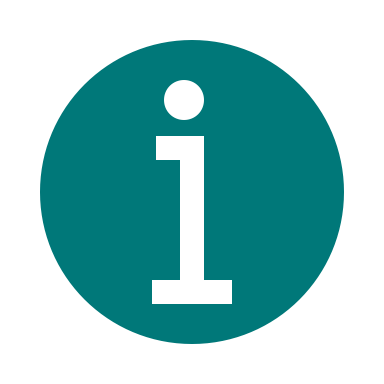 Bitte treten Sie am Veranstaltungstag der Zoom-Übertragung via Link oder QR-Code bei. 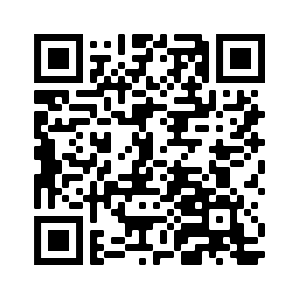   geimpft genesenBitte treten Sie am Veranstaltungstag der Zoom-Übertragung via Link oder QR-Code bei. * Ein Nachweis ist dieser Mail anzuhängen oder vor Ort vorzuzeigenBitte treten Sie am Veranstaltungstag der Zoom-Übertragung via Link oder QR-Code bei. 